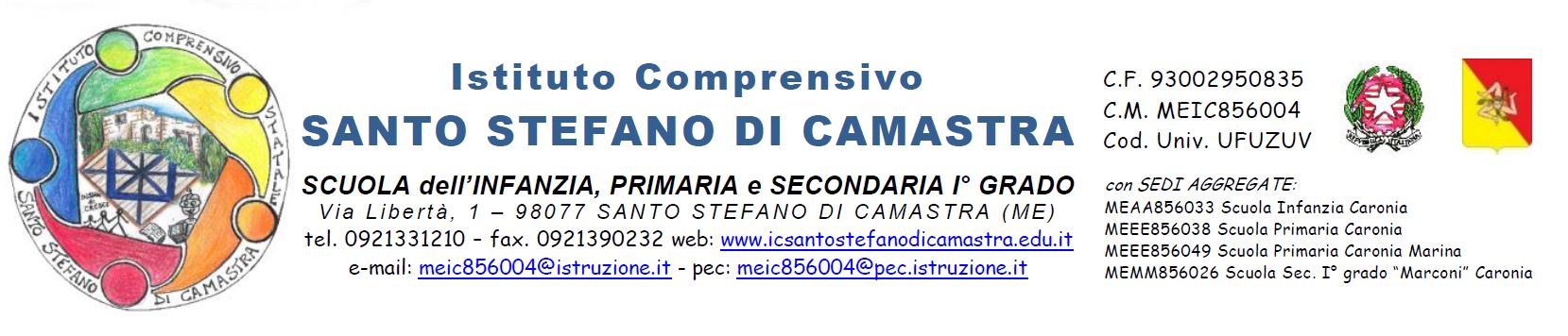 CIRCOLARE N. 193Ai Docenti IRCI.C. S. STEFANO DI C.Agli AttiAL SITO WEBOGGETTO: Partecipazione ASSEMBLEA SINDACALE Si informa il personale docente che in data 22/04/2024 dalle ore 8,00 alle ore 10,00 il sindacato UNICOBAS ha indetto un’assemblea sindacale per tutto il personale docente.Il modulo di adesione dovrà giungere in presidenza entro giovedì 18/04/2024.Si allega:Convocazione Assemblea SindacaleModulo AdesioneSanto Stefano di Camastra, 15/04/2024PER IL DIRIGENTE SCOLASTICO REGGENTEProf.ssa Maria Larissa BollaciIL PRIMO COLLABORATORE INS. MARGHERITA RESCIFINAFirma autografa sostituita  a mezzo stampa ai sensi  art.3 co. 2 DLg 39/93  